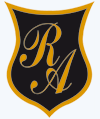     Colegio República ArgentinaO’Carrol  # 850-   Fono 72- 2230332                    Rancagua                                                   TAREA DE LENGUAJE Y COMUNICACIÓNSemana 27 al 30 de abril 2020Docente responsableBárbara Pérez Cabezas   barbara.perez@colegio-republicaargentina.cl  Solucionario Para PadresTEXTO 1:¿Quién cuenta la historia leída? R: La respuesta correcta es B) Un narrador. ¿Dónde ocurre esta historia? R: En el río Mapocho, Santiago de Chile. ¿Qué hecho extraño ocurre en el relato? R: Que apareciera un dinosaurio, animal que esta extinto hace miles de años. TEXTO 2:¿Qué efectos tuvo para las mujeres y los niños del pueblo que el volantín cubriera el sol? R: El efecto que tuvo en las mujeres fue que, se quejaban de que su cutis se estaba avejentando de tanto colorete para verse sonrosadas. Y en los niños que estaban muy asustados.Marca como era el Peregrino del relatoX    Sabio      ____ Ignorante     ____ Desconfiado     ____ Astuto¿Quién cuenta la historia? R: La respuesta correcta es B, un narrador.  ¿Qué hecho del relato no podría ocurrir en la realidad?  Fundamenta. El hecho que no podría ocurrir en la realidad es que el volantín se haya pegado al sol, primero porque no podría llegar tan alto y segundo porque el sol lo quemaría con su calor.TEXTO 3: Marca el tipo de narrador de la historia leída. Fundamenta.__X__Narrador en 1ª persona.                      _______Narrador en 3ª persona.R: Habla o cuenta la historia en primera persona gramatical, porque cuenta lo que él vivió utilizando palabras como: “Esto pude constatarlo” o “Llámenme embustero si quieren”.Marca el hecho extraño de esta historia. Fundamenta.R: La respuesta es: Los continuos cambios de lugar de la ferretería, ya que no es un evento normal, más bien pasa a ser un evento paranormal.  Marca con una “X” las acciones según su grado de importancia en el relato.TEXTO 4: ¿El texto leído cumple con su propósito comunicativo? ¿Por qué? Sí, porque el propósito comunicativo de un artículo informativo es informar. Y este texto nos da información acerca de los insectos del planeta, nos menciona los tipos de insectos, es decir su clasificación y su importancia para el planeta.Explica que información aportan al texto estos paratextos:Fotografía: apoya la información con la imagen de insecto, específicamente un saltamontes. Tabla: apoya la información, mostrándonos la clasificación de los insectos. La alternativa correcta es A) Recibirán.La alternativa correcta es B) SorprendentesLa alternativa correcta es C) La abeja nos da miel, el gusano nos da seda y otros controlan distintas plagas. La estudiante debe mencionar algún insecto que conozca e indicar que nos aporta ese insecto. Por ejemplo: La mariposa: ayuda en la polinización las flores, transportando el polen de las flores. 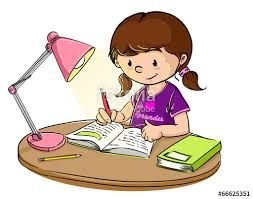 Nombre:Curso:                                                                                  Fecha : OA: AccionesPrincipalesSecundariasLos vecinos actúan como si nada ocurriera.XLa ferretería de Franklin cambia de lugar periódicamente.XEl personaje piloteó la bancarrota de una empresa de Franklin.XHasta el personaje dudó del hecho extraordinario que observaba.X